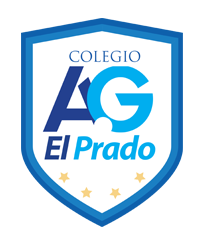 Colegio El PradoProfesor: Nicolás Núñez CofréCurso: Tercero MedioAsignatura: Historia, Geografía y Ciencias SocialesTu Canción HistóricaEconomíaObjetivo:Comprender a través de la construcción de una canción, las principales características de la etapa histórica estudiada.Instrucciones:Lea las actividades presentadas a continuación, siguiendo cada una de los elementos solicitados.Al confeccionar su trabajo recuerde tomar en cuenta todos los aspectos incluidos en la pauta de evaluación, ya que serán éstos elementos los considerados a la hora de calificar su trabajo.El trabajo será calificado con nota al libro y deberá ser expuesto a la clase.Actividad:El trabajo consistirá en dos partes:Cambiar la letra de una canción (a elección) con aspectos relacionados con el tema y descripción asignado.Crear un video que contenga la música instrumental de fondo y la nueva letra creada por el grupo.Colegio El PradoProfesor: Nicolás Núñez CofréCurso: Tercero MedioAsignatura: Historia, Geografía y Ciencias SocialesTabla de EvaluaciónIntegrante:Pauta:Observaciones: Puntaje IdealPuntaje ObtenidoAspectos Conceptuales Se observa gran variedad y profundidad en los aspectos históricos trabajados en la canción.15Logran dar cuenta en la canción escogida del proceso y contexto histórico designado por el profesor.5Se trabaja de manera creativa y novedosa la temática histórica escogida.10Aspectos Actitudinales y ConductualesRespeta y considera la opinión de sus compañeros, logrando llegar a consensos y facilitando con ello el avance adecuado en el trabajo realizado.5La actividad durante la sala de clases se realiza en silencio, respetando el trabajo propio y el de los demás compañeros.5La actitud del grupo durante la exposición es seria y formal, acorde a una instancia pedagógica.5Todos los integrantes del grupo trabajan en la sala de clases mientras modifican la letra de la canción escogida.10Aspectos Formales Se observa un trabajo estéticamente agradable (color del fondo y la letra del video).5La letra es acorde a la música original de la canción escogida, y se cuida la ortografía de la misma.5La presentación personal de los integrantes del grupo es acorde a lo requerido a una instancia evaluativa.2Cumple puntualmente con la entrega del trabajo.3Total 70